Sprachcafé     für FrauenGemeinsam in gemütlicher Umgebung Deutsch lernen.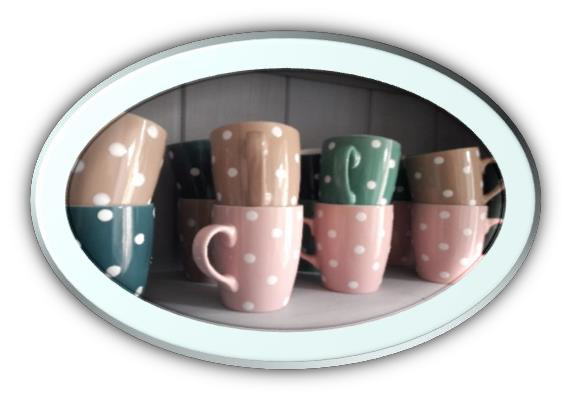 Das Sprachcafé soll den Teilnehmerinnen die Möglichkeit bieten, ihre Deutschkenntnisse zu nutzen und zu verbessern, sowie den Wortschatz zu erweitern.Wann	Jeweils am Dienstag von 14.00 – 16.00 Uhr (ohne Schulferien)Preis	7 Fr. pro Mal, inkl. Unterlagen, Gebäck und Getränke.Leitung	Silvia Demarchi, Tatjana Trunz, Katharina Hossli, 	Sonja OsterwalderEin Einstieg ins Sprachcafé ist jederzeit möglich.Ort	Haus Kleinberg, Hauptstrasse 40, 8572 BergDie Leiterinnen freuen sich auf Sie!Bei Fragen melden Sie sich bitte bei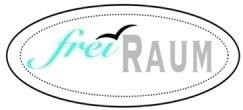 Tanja Schild, Behördenmitglied der VSBB 071 636 11 13tanja.schild@vsbb.ch